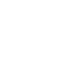 НОВООДЕСЬКА МІСЬКА РАДАМИКОЛАЇВСЬКОЇ ОБЛАСТІ  ВИКОНАВЧИЙ КОМІТЕТР І Ш Е Н Н Я           20 жовтня 2021                      м. Нова Одеса                                 №  189Про виплату матеріальної допомоги на поховання Відповідно до п.1 частини «а», п.14 частини «б» статті 34 Закону України «Про місцеве самоврядування в Україні», на виконання п.17 розділу                         1  Комплексної програми «Турбота» Новоодеської міської ради на 2021-2025 роки, розглянувши заяви про надання матеріальної допомоги на поховання осіб, які на час смерті не працювали і не отримували пенсії та соціальної допомоги, та представлені документи, виконавчий комітет міської ради ВИРІШИВ:1. Виплатити громадянці Рачок Юлії Олександрівні, дата р.н., яка проживає в        м. Нова Одеса по вул. адреса  матеріальну допомогу в сумі 1000 грн. на поховання родича Сироткіна Ігоря Валентиновича.2. Відділу бухгалтерського обліку та звітності виконавчого комітету Новоодеської міської ради (Ярковій О.) здійснити виплати згідно чинного законодавства.3.  Контроль за виконанням даного рішення покласти на керуючого справами виконавчого комітету міської ради Чубука Г.П.Міський  голова                                                             	    Олександр ПОЛЯКОВ